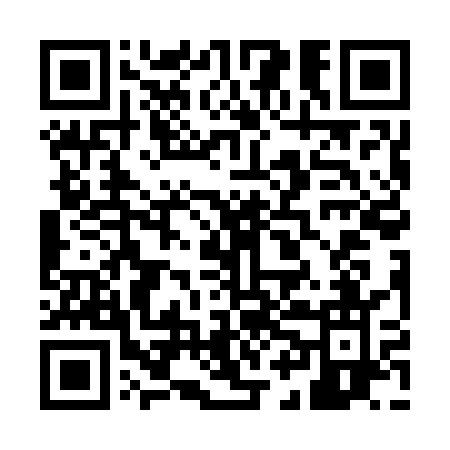 Ramadan times for Gijang County, South KoreaMon 11 Mar 2024 - Wed 10 Apr 2024High Latitude Method: NonePrayer Calculation Method: Muslim World LeagueAsar Calculation Method: ShafiPrayer times provided by https://www.salahtimes.comDateDayFajrSuhurSunriseDhuhrAsrIftarMaghribIsha11Mon5:155:156:3912:333:546:276:277:4712Tue5:145:146:3812:333:556:286:287:4813Wed5:125:126:3712:333:556:296:297:4814Thu5:115:116:3512:323:566:306:307:4915Fri5:095:096:3412:323:566:316:317:5016Sat5:085:086:3212:323:566:326:327:5117Sun5:075:076:3112:313:576:326:327:5218Mon5:055:056:3012:313:576:336:337:5319Tue5:045:046:2812:313:576:346:347:5420Wed5:025:026:2712:313:586:356:357:5521Thu5:015:016:2512:303:586:366:367:5622Fri4:594:596:2412:303:586:366:367:5723Sat4:584:586:2312:303:586:376:377:5724Sun4:564:566:2112:293:596:386:387:5825Mon4:544:546:2012:293:596:396:397:5926Tue4:534:536:1812:293:596:406:408:0027Wed4:514:516:1712:284:006:416:418:0128Thu4:504:506:1612:284:006:416:418:0229Fri4:484:486:1412:284:006:426:428:0330Sat4:474:476:1312:284:006:436:438:0431Sun4:454:456:1112:274:006:446:448:051Mon4:444:446:1012:274:016:456:458:062Tue4:424:426:0812:274:016:456:458:073Wed4:404:406:0712:264:016:466:468:084Thu4:394:396:0612:264:016:476:478:095Fri4:374:376:0412:264:016:486:488:106Sat4:364:366:0312:264:026:496:498:117Sun4:344:346:0212:254:026:496:498:128Mon4:334:336:0012:254:026:506:508:139Tue4:314:315:5912:254:026:516:518:1410Wed4:294:295:5812:244:026:526:528:15